Community Members 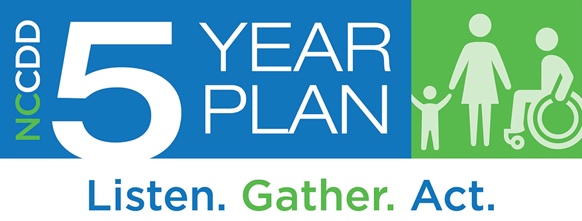 5-Year Plan Survey
The NC Council on Developmental Disabilities wants to hear from you. We want to learn about how individuals with intellectual or other developmental disabilities (I/DD) are doing. Your ideas will make a difference as we plan for the next five years. Thank you for helping us by filling out this survey.Feel free to skip any questions you don’t want to answer and use additional paper if needed.Demographic QuestionsPlease check the box the best describes who you are. Check only one option.Provider of I/DD servicesLME/MCO staffEmployer of a person with I/DDState employee working within the field of I/DDI/DD advocateI/DD educatorOther, please specify:  ________________________________________What ages of people with I/DD do you work with or advocate for? Check all that apply.Age 0-13 yearsAge 14-20 yearsAge 21-25 yearsAge 26-54 yearsAge 55 or overPrefer not to sayWhat is your gender?FemaleMalePrefer not to sayPrefer to self-describe: _________________What is your race or ethnic background? Check all that apply.WhiteBlack or African AmericanAmerican Indian or Alaska Native Hispanic/Latin (o) (a) (x)AsianNative Hawaiian or Another Pacific Islander UnknownPrefer not to sayHow would you describe the community/communities where you most often work on I/DD issues and/or interact with individuals with I/DD?Check all that apply.Urban (medium or large city)Suburban (outside the city)Rural (fewer people and more open spaces than urban or suburban areas)Don’t knowWhich region or region(s) of North Carolina does your work related to I/DD cover?  (See map of NC regions below.) Check all that apply.Region 1Region 2Region 3Don’t knowPrefer not to answer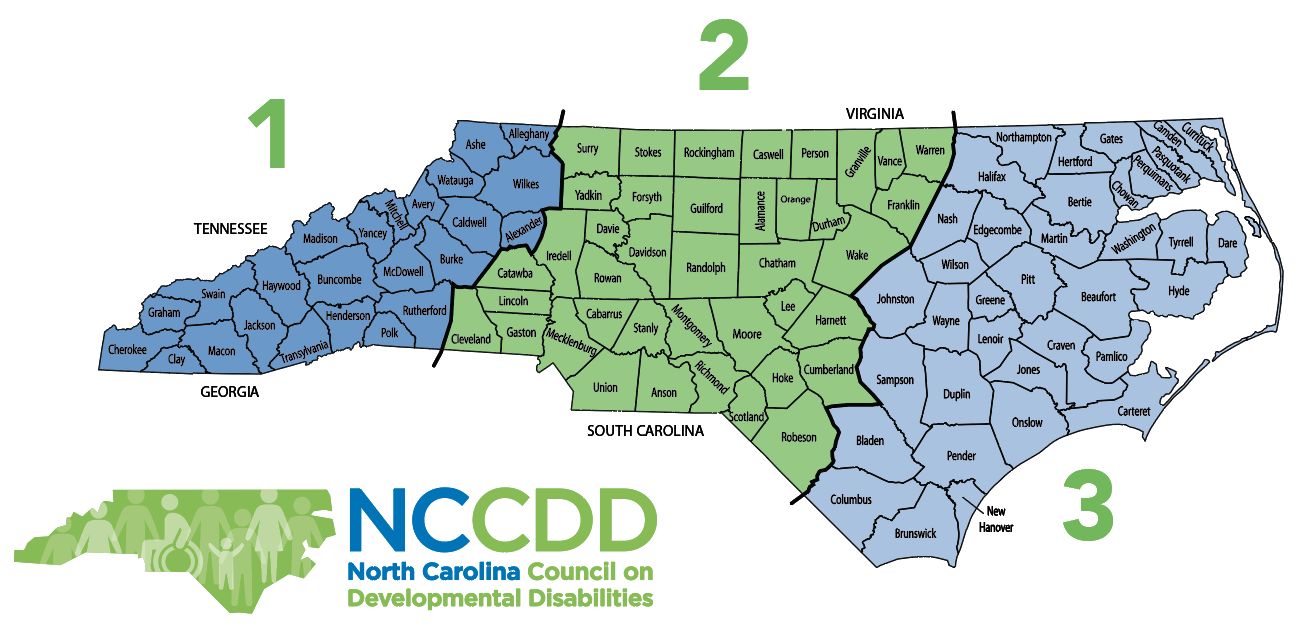 What do you think are the three (3) most important issues for people with I/DD in North Carolina right now? Check up to 3.Community Services and SupportsEffective coordination among paid services and supports is important. In your experience, are services between support systems (school, state, providers, Medicaid, family) coordinated well?NoSomewhatYesDon’t know 3)	Do families and individuals with I/DD in your area have to wait to receive services and supports? No, they seldom have to wait Sometimes, or some people, have to waitYes, they often have a long waitDon’t know4)	In your experience, do individuals with I/DD in your area currently receive enough help to do what they need and want to do?Yes, they have what is needed No, they need a little more helpNo, they need a lot more help each dayNo, they need more help almost all the timeDon’t know/doesn’t apply In your experience, do family members of individuals with I/DD have the services and supports they need?  Yes, family needs are mostly metFamily needs are met somewhat or sometimesFamilies need considerably more supportNo, families are overwhelmed due to lack of supportDon’t knowTechnologySome people are able to participate more in their communities with technology. Examples are iPad, voice-activated e-mail, screen readers, eye-gaze sensors, apps. 6)	Do individuals with I/DD in your area have the assistive technology they need to participate in the community?NoSomewhat, or some individualsYesI don’t know enough about what technology might be helpfulDon’t know/doesn’t apply7)	 If you said no to the question above, what other technology is needed?: _______________________________________________________________________________________________________________________________________________ Education and Learning8) Do the schools in your area do a good job of preparing individuals with I/DD for adulthood?No, a big change is neededSome change is neededYes, it’s about right – no change is neededDon’t know9) How can schools prepare students better for adulthood?_________________________________________________________________________________  _________________________________________________________________________________10)	Do schools in your area do a good job of preparing individuals with I/DD to have a job or go to college? No, a big change is neededSome change is neededYes, it’s about right – no change is neededDon’t knowJobs and Money11) How important is it to you that individuals with I/DD be paid at least minimum wage ($7.25 an hour) for employment?It is very important		It is somewhat importantIt is not important to meDon’t know12)	How common is it for the people with I/DD in your area of the state to work?Not commonSomewhat common			Very commonDon’t know13)	How common is it for the people with I/DD in your area who are employed to receive at least minimum wage ($7.25 an hour) and work in an integrated setting (with people with and without disabilities)?Not common Somewhat common			Very commonDon’t know14)  Do people in your area with I/DD have the help they need to find a job?NoSometimes or some people					    YesDon’t know15)   Do people in your area with I/DD who have jobs typically have the job they want?  No, these are not typically jobs the individuals want Some individuals have the jobs they want  Yes, these are typically jobs the individuals want  Don’t know/doesn’t applyHealth and Wellbeing16) Do the individuals in your area with I/DD have friends and caring relationships with people other than support staff and family members?  No, most individuals with I/DD have relationships with only staff and familyMany individuals with I/DD have only one friend/relationship with people other than staff and familyYes, most individuals with I/DD have relationships with people other than staff and familyDon’t know17) Are people in your area with I/DD able to see a doctor when they need to do so?Check all that apply.No, they do not have insuranceNo, they cannot afford a doctorNo, they do not have a doctor to go toNo, they cannot get to the doctor because of a lack of transportationSometimes, or some people    Yes    Don’t know/this doesn’t apply to me.18) Do you think most emergency personnel (police officers, firefighters, E.R. staff) in your area know enough about individuals with disabilities? No, they need a lot more training They need some more trainingYes, it’s about rightDon’t knowSelf-Advocacy and LeadershipSelf-advocacy means that individuals can speak up for themselves, know their rights, and advocate.19)	What would help individuals with I/DD and their families be better self-advocates and advocates? Check all that apply.Training about self-advocacy/advocacyKnowing other self-advocates/advocatesMeetings and conferences about self-advocacy/advocacySelf-advocacy/advocacy practice at schoolMore information and training on the issues important to people with I/DDTransportation to events and meetings with leadersMore advocacy eventsDon’t know/doesn’t apply to individuals with I/DD or their family members in my area20)    What would help you be a better advocate on I/DD issues? Check all that apply.Training on advocacyKnowing other advocates and self-advocatesMeetings and conferences about advocacyMore information and training on the issues important to people with I/DDTransportation to events and meetings with leadersMore advocacy eventsDon’t know/doesn’t apply21)	How do individuals with I/DD in your area learn about personal rights? They learn about rights... Check all that apply.From their familiesAt school From other self-advocatesAt meetings and conferencesFrom the North Carolina Council on Developmental Disabilities (NCCDD) and/or other advocacy organizationsMost don’t know about rightsDon’t know/doesn’t apply to individuals with I/DD in my areaHomes 22)	In general, do people with I/DD in your area of the state have the housing they want?NoSometimes, or some peopleYes Don’t know23)	Do individuals with I/DD choose where they live?  No opportunity to chooseSometimes or some people have opportunity to choose  Yes, complete opportunity to chooseDon’t know/doesn’t apply to individuals with I/DD in my area24) Do individuals with I/DD in your area choose who they live with?No opportunity to chooseSometimes, or some people have opportunity to choose  Yes, complete opportunity to chooseDon’t know/doesn’t apply to individuals with I/DD in my area25)  How could housing for people with disabilities be better in your community?_____________________________________________________________________ Transportation26) How often do individuals with I/DD have access to adequate transportation to get where they want and need to go?NeverHardly everSometimes Most of the timeAlwaysDon’t know/doesn’t apply to individuals with I/DD in my area27) How could transportation for people with disabilities be better in your community?_______________________________________________________________________________ _______________________________________________________________________________Family Support Services and AdvocacyMany individuals with I/DD live with their families. These families may need services and supports to meet the needs of their family member with I/DD.  Families should also have the opportunity to be meaningfully involved in policy and decision making at all levels.28) In general, are sufficient services and supports available to families of people with I/DD?No, limited or no services or supportsSome services or supports Yes, a range of services or supports Don’t know29) In general, do families of individuals with I/DD have the support they need to plan for the future?No, they need support to planThey have some supportYes, they have about the right support Don’t know30) Do families of individuals with I/DD in your area have an opportunity to be involved in advocating on public policy issues and decisions related to people with I/DD?No opportunity to be involvedSome opportunity to be involvedYes, they have opportunity to be involvedDon’t knowFollow-Up to This Survey: Type one or two words on each line.1. ______________________________________________________________________________________2. ______________________________________________________________________________________3. ______________________________________________________________________________________Did these questions let us know what is important to you? No, they did notSome questions didYes, they didDon’t know/doesn’t apply to meAdditional Comments – What Do We Need to Know___________________________________________________________________________________________________________________________________________________________________________________________________________________________________________________________________________COVID-19 EmergencyThank you again for your participation in our survey. We value and appreciate your input. 
If you would like to request an alternative format or if you have questions about the 5 Year State Plan development process, please contact David Ingram at 1-800-357-6916 or David.Ingram@dhhs.nc.gov. This survey was developed by the North Carolina Council on Developmental Disabilities. This effort is supported by NCCDD and funds it received through P.L. 106-402, the Developmental Disability Assistance and Bill of Rights October 2000.Please email the completed form to: NCFYP@nccdd.orgor mail to:North Carolina Council on Developmental DisabilitiesATTN: Five Year Plan2010 Mail Service CenterRaleigh, NC  27699  School  Employment  Housing  Transportation  Money and finances  Planning for the future  Knowing their rights  Self-Advocacy  Knowing what services and supports are available  Getting the services and supports needed  Getting good medical care  Technology to help someone do the activities they want  Living more independently  Helping people with disabilities move out of institutions  Doing more activities the individual likes  Having friends and meaningful relationships  Being more a part of the community  Other (please describe):What are three (3) things you would most like to change or improve for people with disabilities in North Carolina?As we developed this survey, the COVID-19 (coronavirus) emergency was beginning in North Carolina. Please tell us anything we need to know about the experiences of people with I/DD in your community. For example, have they had all the help and information they needed? If not, what else has been needed?__________________________________________________________________________________________________________________________________________________________________________________________________________________________________________________________________________________________________________________________________________________________________________________________________________________________________________________________________________________________________________________________________________________________________________________________________________________________________________________________________________________________________________________________________________________________________________________________________________________